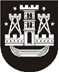 KLAIPĖDOS MIESTO SAVIVALDYBĖS TARYBASPRENDIMASDĖL MOKYKLINIo AUTOBUSo PERDAVIMO PAGAL PANAUDOS SUTARTį2022 m. sausio 20 d. Nr. T2-14KlaipėdaVadovaudamasi Lietuvos Respublikos vietos savivaldos įstatymo 16 straipsnio 2 dalies 27 punktu, Lietuvos Respublikos valstybės ir savivaldybių turto valdymo, naudojimo ir disponavimo juo įstatymo 10 straipsnio 2 dalimi, 14 straipsnio 1 dalies 1 punktu ir Klaipėdos miesto savivaldybės turto perdavimo panaudos pagrindais laikinai neatlygintinai valdyti ir naudotis tvarkos aprašo, patvirtinto Klaipėdos miesto savivaldybės tarybos 2020 m. vasario 27 d. sprendimu Nr. T2-38 „Dėl Klaipėdos miesto savivaldybės turto perdavimo panaudos pagrindais laikinai neatlygintinai valdyti ir naudotis tvarkos aprašo patvirtinimo“, 25 punktu ir atsižvelgdama į biudžetinės įstaigos Klaipėdos Baltijos gimnazijos 2021-12-16 raštą Nr. S1(E)-10 ir į biudžetinės įstaigos Klaipėdos „Medeinės“ mokyklos 2021-12-21 raštą Nr. S1-241-(1.6), Klaipėdos miesto savivaldybės taryba nusprendžia:1. Perduoti penkerių metų terminui Klaipėdos „Medeinės“ mokyklai laikinai neatlygintinai valdyti ir naudotis pagal panaudos sutartį Klaipėdos miesto savivaldybės patikėjimo teise valdomą, valstybei nuosavybės teise priklausantį materialųjį turtą – mokyklinį autobusą „Mersedes-Benz Sprinter-311 CDI“, M2 klasės, identifikavimo Nr. WDB9066351S111748, valstybinis Nr. CCL 673, kurio įsigijimo vertė – 33 713,80 Eur, likutinė vertė 2022-01-01 – 0,00 Eur, mokinių pervežimui.2. Pavesti Klaipėdos miesto savivaldybės administracijos direktoriui pasirašyti sprendimo 1 punkte nurodyto turto panaudos sutartį su Klaipėdos „Medeinės“ mokykla.3. Skelbti šį sprendimą Klaipėdos miesto savivaldybės interneto svetainėje.Šis sprendimas gali būti skundžiamas Lietuvos administracinių ginčų komisijos Klaipėdos apygardos skyriui arba Regionų apygardos administraciniam teismui, skundą (prašymą) paduodant bet kuriuose šio teismo rūmuose, per vieną mėnesį nuo šio sprendimo įteikimo suinteresuotai šaliai dienos.Savivaldybės mero pavaduotojasArvydas Cesiulis